Відділ освіти броварської районної державної адміністраціїКИЇВСЬКОЇ ОБЛАСТІсвітильнянський навчально-виховний комплекс «Загальноосвітня школа І-ІІІ ступенів – дошкільний навчальний заклад»вул. Макаренка, 16А с. Світильня Броварський район Київська область 07444 тел.: 30-2-12,  E-mail: svitylnia2015@ukr.net,  Web: www.svit-nvk.wix.comНАКАЗc. СвітильняПро розподіл тижневого навантаження між вчителями школи на 2017-2018 н.р.Згідно робочого навчального плану школи на 2017-2018 н.р., відповідно до  рішення педагогічної ради Світильнянського НВК від 31.08.2017 року, протокол № 10НАКАЗУЮ:Розподілити тижневе навантаження між педагогічними працівниками таким чином:Решотко Тетяна МиколаївнаДиректор школи – 1 ставкаЗарубіжна література 5, 6, 7, 9 клас – 8 год.Індивідуальна робота 5 клас – 1 год.Мальковець Жанна ОлександрівнаЗаступник директора з навчально-виховної роботи – 1 ставкаАнглійська мова 1, 4 клас – 3 год.Англійська мова 7, 9 клас – 5 год.Індивідуальна робота 9 клас – 1 год.Стешенко Тетяна ВасилівнаЗаступник директора з виховної роботи – 0,5 ставкиМузичний керівник ДНЗ – 0,5 ставкиМатематика 9 клас – 4 год.Музичне мистецтво 3 клас – 1 год.Керівник гуртка – 4 год.Топіха Людмила АндріївнаКласний керівник 6 класуПедагог-організатор – 1 ставкаРакул Олеся ВасилівнаКласний керівник 5 класуМатематика 5 клас – 4 год.Фізика – 7, 8, 9 клас – 7 годинФізика 10, 11 клас – 6 год.Економіка 11 клас – 1 год.Астрономія 11 клас – 1 год.Індивідуальна робота 8 клас – 1 год.Індивідуальна робота 11 клас – 0,5 год.Нідзельська Антоніна Олександрівна3 клас – 22 год.ГПД 2-4 клас – 0,25 ставкиРосійська мова 8,9 клас – 4 год.Колеснік Людмила Дмитрівна4 клас – 20 год.ГПД 2-4 клас – 0,25 ставкиРосійська мова 5, 6, 7 клас – 6 год.Піддубна Оксана Миколаївна1 клас – 22 год.ГПД 1 клас – 0,5 ставкиІнформатика 4 клас – 1 год.Мазур Галина Костянтинівна2 клас – 23 год.Керівник гуртка – 2 год.Кругляк Алла ВіталіївнаКласний керівник 7 класуМатематика 6, 7, 8 клас – 12 год.Математика 10, 11 клас – 9 год.Чернійчук Василина ВасилівнаКласний керівник 8 класуАнглійська мова 3 клас – 2 год.Англійська мова 5, 6, 8 клас – 7 год.Англійська мова 10, 11 клас – 7 год.Українська мова та література 10 клас – 4 год.Зарубіжна література 8 клас – 2 год.Зарубіжна література 10, 11 клас – 4 год.Індивідуальна робота 6 клас – 0,5 год.Індивідуальна робота 10, 11 клас – 2,5 год.Керівник гуртка – 4 год.Гладка Руслана ОлексіївнаКласний керівник 9 класуБібліотекар – 0,5 ставкиОбразотворче мистецтво 3 клас – 1 год.Образотворче мистецтво 5-7 клас – 3 год.Мистецтво 8, 9 клас – 2 год.Етика 5-6 клас – 2 год.Художня культура 10-11 клас – 2 год.Керівник гуртка – 2 год.Моргун Олена ВасилівнаКласний керівник 10 класуТрудове навчання 5-9 клас – 7 год.Технології 10-11 клас – 2 год.Інформатика 5-9 клас – 7,5 год.Інформатика 10-11 клас – 3 год.Індивідуальна робота 6, 8 клас – 1,5 год.Індивідуальна робота 10 клас – 1 год.Інструменти для веб-дизайну 10 клас – 1 год.Костяна Леся МихайлівнаКласний керівник 11 класуУкраїнська мова та література 5-9 клас – 23, 5 год.Українська мова та література 11 клас – 4 год.Індивідуальна робота 9 клас – 0,5 год.Індивідуальна робота 11 клас – 1 год.Левченко Ірина АнатоліївнаПрактичний психолог – 0,5 ставкиПсихологія спілкування 5 клас – 0,5 год.Аранжування особистості  6 клас – 1 год.Відверта розмова 7 клас – 0,5 год.Основи спілкування 8 клас – 0,5Психологія 10-11 клас – 1,5 год.Дяченко Галина МихайлівнаПриродознавство 5 клас – 2 год.Біологія 6-9 клас – 8 год.Біологія 10-11 клас – 3 год.Географія 6-9 клас – 7,5 год.Географія 10 клас – 1,5 год.Екологія 11 клас – 0,5 год.Основи здоров’я 5-9 клас – 5 год. Завєдєєв Анатолій ВасильовичЗахист Вітчизни 10-11 клас – 3 год.Фізична культура 4 клас – 3 год.Фізична культура 5-9 клас – 15 год.Фізична культура 10-11 клас – 4 год.Керівник гуртка – 6 год.Паламарчук Віталій ВасильовичХімія 7-9 клас – 6 год.Хімія 10-11 клас – 4 год.Вовк Юрій АврамовичІсторія 5-9 клас – 10 год.Історія 10-11 клас – 5 год.Правознавство 9 клас – 1 год.Правознавство 10 клас – 1 год.Людина і світ 11 клас – 0,5 год.Індивідуальна робота 7, 8, 9 клас – 2,5 год.Індивідуальна робота 10, 11 клас – 3 год.Щербак Ольга АндріївнаВихователь ДНЗ – 0,9 ставкиКеуш Олена ФедорівнаВихователь ДНЗ – 0,9 ставкиКондратюк Олена МихайлівнаВихователь ДНЗ – 0,9 ставкиСоціальний педагог – 0,5 ставки Вишневська Людмила ГригорівнаВихователь ДНЗ – 0,9 ставкиКонтроль за виконанням даного наказу покласти на заступника директора з навчально-виховної роботи Мальковець Ж.О.Директор НВК                                                                                Т.М.Решотко« «31» серпня  2017 р. № 70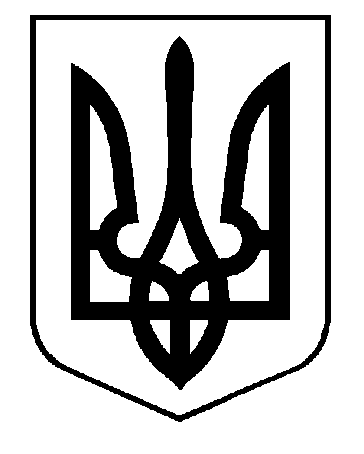 